Publicado en Barcelona el 29/06/2020 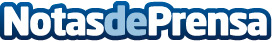 Por qué escoger un buen abogado es imprescindible para defenderse legalmente, por Català ReinónA tenor de la opinión de los expertos del sector jurídico, la elección del abogado idóneo puede marcar la diferencia desde el principio. Català Reinón, líderes del sector de la abogacía en Barcelona, desvelan las claves de este fenómenoDatos de contacto:Català Reinón Abogadoshttps://www.catala-reinon.es/932 01 57 27Nota de prensa publicada en: https://www.notasdeprensa.es/por-que-escoger-un-buen-abogado-es Categorias: Nacional Derecho Sociedad Cataluña E-Commerce http://www.notasdeprensa.es